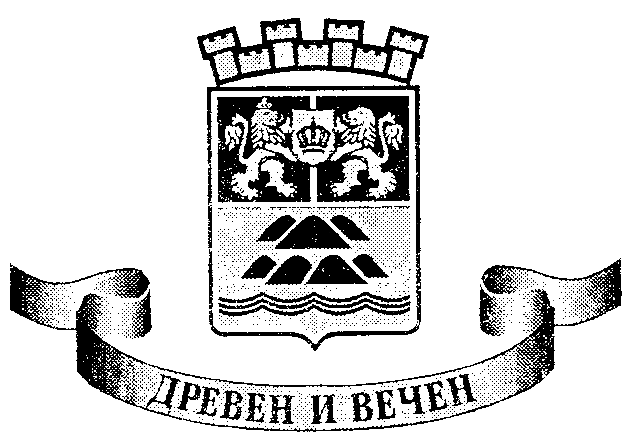 О Б Щ И Н А   П Л О В Д И ВПловдив, 4000, пл., “Стефан Стамболов” №1,    тел: (032) 656 701, факс: (032) 656 703www.plovdiv.bg, e-mail: info@plovdiv.bgОБЯВЛЕНИЕОбщина Пловдив обявява място, част от имот –публична  общинска собственост, разположено в УПИ V-обществ. обсл. дейности, пресцентър, ТВ студио, кв. 1, по плана на СК „Отдих и култура“, гр. Пловдив, за поставяне на стационарен преместваем обект (СПО) – павилион, с площ от 30,00 кв.м, в съответствие със Зона 2 от одобренa с Решение No 166, взето с Протокол No 10 от 21.05.2015 г. на Общински съвет –гр. Пловдив „Схема за определяне на зони за разполагане на преместваеми обекти на територията на публичните пространства, разположени  в обхвата на Спортен комплекс „Отдих и култура“, заключена между следните граници: на север –коритото на река Марица, на изток –бул.“Копривщица“, ул.“Ясна  поляна“, ул.“Братия“, бул.“Шести  септември“, на юг –бул.“Свобода“, ул. „Парк Отдих и Култура“, на запад –крайна регулационна граница на ППРЗП „Спортен комплекс Отдих и култура“, гр.Пловдив, одобрен  с Решение No 368, взето с Протокол No 29 от 29.11.2001 г. на ОбС –Пловдив“Срок за подаване на заявление за поставяне на СПО (по образец) всеки работен ден от 07.08.2019 г. до 16.08.2019 г. включително, от 8,30 часа до 17,15 часа.Място за подаване на заявление: деловодство на община Пловдив – гр. Пловдив, пл. „Централен“ № 1.Кандидатите следва да бъдат физически и юридически лица, регистрирани по смисъла на Търговския закон, Закона за регистър БУЛСТАТ или по Закона за юридическите лица с нестопанска цел.При заявен интерес на повече от един кандидат, съгласно изискванията на §4 от ПЗР на Наредбата за реда и условията за издаване на разрешение за ползване на място общинска собственост на територията на Община Пловдив ще бъде проведен публичен търг или конкурс по реда на Раздел III от същата.Допълнителна информация може да бъде получена на адрес: гр. Пловдив, пл. „Централен“ № 1, ет. 3, ст. № 5 или на тел. 032/ 656 427.